BẢNG KHẢO SÁT KHÁCH HÀNGNgười khảo sát: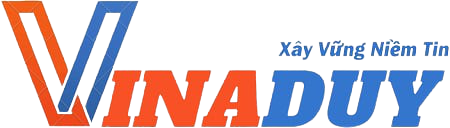 CỘNG HÒA XÃ HỘI CHỦ NGHĨA VIỆT NAMĐộc lập - Tự do - Hạnh phúc***************Hôm nay, ngày ..... tháng ..... năm 2023, tại ..................................................................................................................................Hôm nay, ngày ..... tháng ..... năm 2023, tại ..................................................................................................................................Hôm nay, ngày ..... tháng ..... năm 2023, tại ..................................................................................................................................Hôm nay, ngày ..... tháng ..... năm 2023, tại ..................................................................................................................................THÔNG TIN DỰ ÁNTHÔNG TIN DỰ ÁNTHÔNG TIN DỰ ÁNTHÔNG TIN DỰ ÁNHọ và tên KH:Số ĐT: Ngày khởi công:Ngày khởi công:YÊU CẦU Thực hiện●  Gửi link maps●  Video hiện trạng●  Mẫu nhà, cầu thangYÊU CẦU Thực hiện●  Giấy tờ đất●  Chụp ảnh CCCD●  Ảnh hướng nhàCần cấp phép xây dựng không?●  Có●  Không=> Bên nào làm cấp phép?●  Vinaduy làm●  Khách Hàng làm●  Vinaduy hỗ trợ hồ sơCó phải phá dỡ nhà cũ không●  Có●  Không=> Bên nào phá dỡ nhà cũ?●  Vinaduy làm●  Khách Hàng làm●  Vinaduy hỗ trợ phá dỡDiện tích tổng đất / Diện tích xây dựngCửa chính làm mấy bậc?Chiều cao các tầng là bao nhiêu?Vị trí bể phốt / hướng thoát nước?Vị trí để máy giặt / phơi quần áo?Vị trí máy bơm / nguồn nước?Diện tích sân trước/ sân sauChiều cao đất so với đường?Có bố trí chỗ đỗ ôtô trong diện tích XD không?●  Có●  KhôngCó bố trí phòng kho / Kho trên WC?●  Có●  KhôngTuổi xây nhà? Có phải mượn tuổi không?●  Có●  KhôngCó làm giếng trời phía sau nhà không?●  Có●  KhôngCó làm vách ngăn WC/ bồn tắm không?●  Có●  KhôngÔtô vật tư có vào được không?●  Có●  KhôngCó chỗ dựng lán trại không?●  Có●  KhôngĐã có điện nước thi công chưa?●  Có●  Không3 bên có nhà hàng xóm không?●  Có●  KhôngCó đặt được biển quảng cáo lớn không?●  Có●  KhôngKhách có nhu cầu làm nội thất không?●  Có●  KhôngLưu ý: Thiết kế và vật tưLưu ý: Thiết kế và vật tưLưu ý: Thiết kế và vật tưLưu ý: Thiết kế và vật tưVẼ CÔNG NĂNG SƠ BỘVẼ CÔNG NĂNG SƠ BỘVẼ CÔNG NĂNG SƠ BỘVẼ CÔNG NĂNG SƠ BỘ